Vadovaudamasis Lietuvos Respublikos vietos savivaldos įstatymo 13 straipsnio 4 ir                             6 dalimis,š a u k i u   2022 m. spalio 18  d.  9 val. Kauno miesto savivaldybės tarybos 10 posėdį ir sudarau tokią darbotvarkę:Dėl Kauno Aleksoto inovacijų pramonės parko plėtros plano suderinimo (TR-515).Dėl Kauno miesto savivaldybės tarybos 2020 m. vasario 25 d. sprendimo Nr. T-48 „Dėl VšĮ „Kaunas IN“ teikiamų paslaugų įkainių nustatymo“ pakeitimo (TR-507). Pranešėja – Aistė Lukaševičiūtė, Investicijų ir projektų skyriaus vedėjaDėl Kauno miesto tarybos 2000 m. gruodžio 27 d. sprendimo Nr. 247 „Dėl vietinės rinkliavos už leidimo organizuoti komercinius renginius Kauno miesto savivaldybei priklausančiose ar valdytojo teise valdomose viešojo naudojimo teritorijose išdavimą“ pakeitimo (TR-484). Dėl sutikimo UAB „Top sport“ steigti lošimų organizavimo vietą                                        Karaliaus Mindaugo pr. 50, Kaune, išdavimo (TR-526). Pranešėja – Sonata Šėlienė, Licencijų, leidimų ir paslaugų skyrius vedėjaDėl Kauno miesto savivaldybės tarybos 2022 m. gegužės 24 d. sprendimo Nr. T-255 „Dėl 2022 metų Kauno miesto savivaldybės paveldotvarkos programos lėšomis finansuojamų objektų sąrašo patvirtinimo“ pakeitimo (TR-534). Pranešėjas – Saulius Rimas, Kultūros paveldo skyriaus vedėjasDėl pritarimo Lietuvos kariuomenės pėstininkų brigados „Geležinis vilkas“ ir Kauno miesto savivaldybės bendradarbiavimo sutarties projektui ir įgaliojimo ją pasirašyti (TR-522). Pranešėjas – Gintaras Gatulis, Viešosios tvarkos skyriaus vedėjasDėl atstovo skyrimo į Kauno miesto kamerinio teatro meno tarybą (TR-500). Dėl Kauno miesto savivaldybės tarybos 2017 m. rugsėjo 12 d. sprendimo Nr. T-582 „Dėl didžiausio leistino pareigybių skaičiaus Kauno miesto savivaldybės biudžetinėse kultūros įstaigose nustatymo“ pakeitimo (TR-517). Pranešėja – Agnė Augonė, Klientų aptarnavimo ir informavimo skyriaus vedėja, atliekanti Kultūros skyriaus vedėjo funkcijasDėl pritarimo dalyvavimui projekte partnerio teisėmis, jungtinės veiklos sutarties projektui ir įgaliojimo jį pasirašyti (TR-528). Dėl Kauno miesto savivaldybės tarybos 2018 m. spalio 9 d. sprendimo Nr. T-490 „Dėl Mokymo lėšų skyrimo, naudojimo ir perskirstymo tvarkos aprašo patvirtinimo“ pakeitimo (TR-520). Dėl Kauno miesto savivaldybės tarybos 2013 m. balandžio 18 d. sprendimo Nr. T-243 „Dėl Mokinių maitinimo Kauno miesto savivaldybės mokyklose (klasėse), skirtose šalies (regiono) mokiniams, turintiems specialiųjų ugdymosi poreikių, tvarkos aprašo patvirtinimo“ pakeitimo          (TR-531). Dėl didžiausio leistino pareigybių (etatų) skaičiaus Kauno miesto savivaldybės biudžetinėse bendrojo ugdymo mokyklose nustatymo ir pritarimo didžiausiam leistinam pareigybių (etatų) skaičiui viešosiose bendrojo ugdymo mokyklose, kurių dalininkė yra Kauno miesto savivaldybė (TR-529). Dėl Kauno miesto savivaldybės tarybos 2021 m. rugsėjo 14 d. sprendimo Nr. T-373 „Dėl didžiausio leistino pareigybių (etatų) skaičiaus Kauno miesto savivaldybės biudžetinėse švietimo pagalbos įstaigose nustatymo“ pakeitimo (TR-530). Dėl Kauno lopšelio-darželio „Vaikystės takas“ buveinės pakeitimo (TR-497). Dėl Kauno technologijos universiteto inžinerijos licėjaus nuostatų patvirtinimo          (TR-496). Dėl ilgalaikio materialiojo turto perdavimo Kauno tarptautinei gimnazijai (TR-499). Pranešėja – Ona Gucevičienė, Švietimo skyriaus vedėjaDėl Kauno miesto savivaldybės tarybos 2011 m. kovo 17 d. sprendimo Nr. T-161 „Dėl didžiausio leistino Kauno miesto socialinių paslaugų centro pareigybių skaičiaus patvirtinimo“ pripažinimo netekusiu galios (TR-503). Dėl Kauno miesto savivaldybės tarybos 2016 m. lapkričio 29 d. sprendimo Nr. T-612 „Dėl didžiausio leistino pareigybių (etatų) skaičiaus Kauno miesto savivaldybės biudžetinėse socialinių paslaugų įstaigose nustatymo“ pakeitimo (TR-504). Dėl pritarimo susitarimo „Dėl 2017 m. liepos 11 d. jungtinės veiklos sutarties                 Nr. SR-0414 pakeitimo“ projektui (TR-505). Dėl leidimo Kauno miesto savivaldybės administracijai pirkti tarnybinį mikroautobusą (TR-524). Dėl Kauno miesto savivaldybės tarybos 2022 m. gegužės 24 d. sprendimo Nr. T-264 „Dėl leidimo negalią turinčių asmenų centrui „Korys“ išsinuomoti tarnybinį automobilį“ pakeitimo (TR-537). Pranešėja – Jolanta Baltaduonytė, Socialinių paslaugų skyriaus vedėjaDėl viešosios įstaigos Kauno miesto greitosios medicinos pagalbos stoties savininko turtinių ir neturtinių teisių ir pareigų perdavimo valstybės nuosavybėn (TR-527). Pranešėja – Milda Labašauskaitė, Sveikatos apsaugos skyriaus vedėjaDėl UAB „Šilumininkas“ Prezidento Valdo Adamkaus gimnazijai tiekiamos bazinės šilumos kainos dedamųjų nustatymo (TR-498). Pranešėja – Karolina Sakalauskienė, laikinai einanti Būsto modernizavimo, administravimo ir energetikos skyriaus vedėjo pareigasDėl teritorijos, reikalingos Verslo gatvės daliai įrengti, detaliojo plano rengimo           (TR-510). Pranešėjas – Aloyzas Pakalniškis, Miesto tvarkymo skyriaus vedėjasDėl turto perėmimo ir jo perdavimo patikėjimo teise valdyti biudžetinėms įstaigoms Kauno sporto mokykloms (TR-519). Pranešėjas – Tadas Vasiliauskas, Sporto skyriaus vedėjasDėl Kauno miesto savivaldybės tarybos 2018 m. vasario 6 d. sprendimo Nr. T-7 „Dėl Kauno miesto savivaldybės lankytinų vietų sąrašo patvirtinimo“ pakeitimo (TR-535). Dėl Kauno miesto savivaldybės tarybos 2018 m. gruodžio 18 d. sprendimo Nr. T-642 „Dėl saugaus eismo valdymo ir saugaus eismo įrenginių priežiūros ir įrengimo paslaugų įkainių nustatymo ir pritarimo sudaryti sutartį“ pakeitimo (TR-502). Dėl Kauno miesto savivaldybės tarybos 2021 m. spalio 19 d. sprendimo Nr. T-436 „Dėl keleivinio kelių transporto viešųjų paslaugų kainos nustatymo“ pakeitimo (TR-532). Dėl Kauno miesto savivaldybės tarybos 2015 m. balandžio 2 d. sprendimo Nr. T-142 „Dėl keleivinio kelių transporto viešųjų paslaugų teikimo įkainių nustatymo ir pritarimo sudaryti viešųjų paslaugų teikimo sutartį“ pakeitimo (TR-533). Pranešėjas – Martynas Matusevičius, Transporto ir eismo organizavimo skyriaus vedėjasDėl sutikimo tiesti elektros tinklus žemės sklype (unikalus Nr. 4400-3164-1884) Kalvarijos g., Kaune (TR-487). Dėl sutikimo tiesti elektros tinklus žemės sklype (unikalus Nr. 4400-4863-8968) Ateities pl., Kaune (TR-488). Dėl sutikimo tiesti elektros tinklus žemės sklype Vijūkų g. 78, Kaune (TR-491). Dėl sutikimo tiesti dujotiekio tinklus žemės sklype (unikalus Nr. 4400-2865-7387) Vokiečių g., Kaune (TR-490). Dėl sutikimo tiesti ir rekonstruoti šilumos tiekimo tinklus žemės sklype (unikalus              Nr. 4400-5141-3475) A. ir J. Vokietaičių g. 1, Kaune (TR-518). Dėl sutikimo rekonstruoti šilumos tiekimo tinklus žemės sklype (unikalus Nr. 4400-2139-7359) Studentų g. ir žemės sklype (unikalus Nr. 1901-0136-0111) Radvilėnų pl. 19, Kaune  (TR-511). Dėl sutikimo rekonstruoti šilumos tiekimo tinklus žemės sklype (unikalus Nr. 4400-4138-8172) Garažų g., Kaune (TR-489). Dėl servitutų nustatymo žemės sklypui Raktažolių g. 21, Kaune (TR-501). Dėl servituto nustatymo žemės sklypui Baltų pr. 17, Kaune (TR-512). Dėl žemės sklypo Karaliaus Mindaugo pr. 50, Kaune, dalies nuomos (TR-521).  Dėl nekilnojamojo turto Partizanų g. 68, Kaune, trumpalaikės nuomos VšĮ Nacionalinei krepšinio akademijai (TR-536). Dėl nekilnojamojo turto Savanorių pr. 91, Kaune, nuomos ne konkurso būdu viešajai įstaigai „Mes žydim“ (TR-506). Dėl sutikimo perimti nekilnojamąjį turtą Drobės g. 27, 27B, 27E, 29, Kaune, Kauno miesto savivaldybės nuosavybėn (TR-525). Dėl Kauno miesto savivaldybės tarybos 2022 m. liepos  19 d. sprendimo Nr. T-390 „Dėl nekilnojamojo turto Taikos pr. 51 ir P. Lukšio g. 40, Kaune, perdavimo neatlygintinai naudotis panaudos pagrindais Kauno krepšinio mokyklai „Žalgiris“ pakeitimo (TR-538). Dėl nekilnojamojo turto Partizanų g. 68, Kaune, perdavimo neatlygintinai naudotis panaudos pagrindais Kauno sporto mokyklai „Gaja“ (TR-539). Dėl nekilnojamojo turto Baltų pr. 8, Kaune, perdavimo pagal panaudos sutartį Kauno plaukimo mokyklai (TR-513). Dėl Kauno miesto savivaldybės tarybos 2020 m.  spalio 20 d. sprendimo Nr. T-474 „Dėl nekilnojamojo ir kito ilgalaikio materialiojo turto perdavimo VšĮ Kauno miesto poliklinikai valdyti, naudoti ir disponuoti juo patikėjimo teise“ pakeitimo (TR-494). Dėl nekilnojamojo turto Akacijų alėjoje 2, Kaulautuvoje, Kauno rajone, panaudos sutarties su Vaikų gerovės centru „Pastogė“  nutraukimo prieš terminą (TR-495). Dėl pripažinto netinkamu (negalimu) naudoti nekilnojamojo turto Hipodromo g. 70 ir  P. Plechavičiaus g. 21, Kaune, nurašymo, išardymo ir likvidavimo (TR-493). Dėl nekilnojamųjų daiktų R. Kalantos g. 197, Kaune, nurašymo, išardymo ir likvidavimo (TR-509). Dėl nekilnojamojo daikto Europos pr. 109, Kaune, pripažinimo netinkamu (negalimu) naudoti (TR-523). Dėl Kauno miesto savivaldybės gyvenamųjų patalpų nuomos administravimo paslaugų teikimo sutarties su UAB Kauno miesto paslaugų centru sudarymo (TR-514). Dėl  Savivaldybės būsto nuomos mokesčio sumažinimo (TR-508). Dėl Kauno miesto savivaldybės būsto Rasytės g. 40-48, Kaune, pardavimo (TR-474). Dėl Kauno miesto savivaldybės būsto Pramonės pr. 73A-46, Kaune, pardavimo           (TR-475). Dėl Kauno miesto savivaldybės būsto A. Juozapavičiaus pr. 30B-3, Kaune, pardavimo (TR-476). Dėl Kauno miesto savivaldybės būsto Baltijos g. 32-2, Kaune, pardavimo (TR-477). Dėl Kauno miesto savivaldybės būsto Drobės g. 22-1, Kaune, pardavimo (TR-478). Dėl Kauno miesto savivaldybės būsto P.Višinskio g. 5-2, Kaune, dalies pardavimo           (TR-479). Dėl Kauno miesto savivaldybės būsto Baltų pr. 147-26, Kaune, pardavimo (TR-480). Dėl Kauno miesto savivaldybės būsto Baltų pr. 161-25, Kaune, pardavimo (TR-482). Dėl Kauno miesto savivaldybės būsto Savanorių pr. 172-6, Kaune, pardavimo            (TR-483). Dėl Kauno miesto savivaldybės būsto Radvilėnų pl. 80-25, Kaune, pardavimo            (TR-485). Dėl Kauno miesto savivaldybės būsto Baltijos g. 76-30, Kaune, pardavimo (TR-516). Dėl Kauno miesto savivaldybės būsto Radvilėnų pl. 44-1, Kaune, pardavimo (TR-486).Dėl Kauno miesto savivaldybės būsto Vaidoto g. 176, Kaune, pardavimo (TR-492). Dėl Kauno miesto savivaldybės būsto Taikos pr. 2-32, Kaune, pardavimo (TR-481). Pranešėjas – Donatas Valiukas, Nekilnojamojo turto skyriaus vedėjasTarybos narių pareiškimai ir paklausimai (po pirmosios posėdžio pertraukos arba posėdžio pabaigoje, jeigu posėdis baigiasi iki pietų).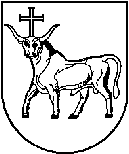 KAUNO MIESTO SAVIVALDYBĖS MERASKAUNO MIESTO SAVIVALDYBĖS MERASKAUNO MIESTO SAVIVALDYBĖS MERASPOTVARKISPOTVARKISPOTVARKISDĖL KAUNO MIESTO SAVIVALDYBĖS TARYBOS 2022 METŲ 10 POSĖDŽIO SUŠAUKIMO IR DARBOTVARKĖS SUDARYMODĖL KAUNO MIESTO SAVIVALDYBĖS TARYBOS 2022 METŲ 10 POSĖDŽIO SUŠAUKIMO IR DARBOTVARKĖS SUDARYMODĖL KAUNO MIESTO SAVIVALDYBĖS TARYBOS 2022 METŲ 10 POSĖDŽIO SUŠAUKIMO IR DARBOTVARKĖS SUDARYMO2022 m. spalio 12 d.      Nr. M-1662022 m. spalio 12 d.      Nr. M-1662022 m. spalio 12 d.      Nr. M-166KaunasKaunasKaunasSavivaldybės merasVisvaldas Matijošaitis